Gimnazija „Matija Mesić”Slavonski BrodNaselje Slavonija I br.8KLASA: 112-01/22-01/3L URBROJ: 2178-1-11-03-22- 4C Slav. Brod, 12.10.2022. god.POZIV NA RAZGOVOR S KANDIDATIMA - INTERVJU- kandidati za radno mjesto nastavnika informatike -Na temelju članka 10. stavak 1. Pravilnika o načinu i postupku zapošljavanja Gimnazije „Matija Mesić”, Slavonski Brod pozivaju se na razgovor- intervju kandidati prijavljeni na natječaj za radno mjesto:nastavnik informatike - 1 izvršitelj/ica na određeno vrijeme do povratka radnice na rad, s nepunim radnim vremenom 20 sati nastave tjednoRazgovor s kandidatima - intervju provest povjerenstvo za provedbu natječaja imenovano odlukom dana 4. listopada 2022. godine.Razgovor s kandidatima - intervju obavit Ge se u utorak, 18. listopada 2022. s početkom u 11:30 satiI. Bešlić, Ana2. Ćetković, ZoranRazgovor s kandidatom - intervju provodi se putem odgovora kandidata na postavljena pitanja, simulacije rješavanja slučajeva radnog mjesta, praktična provjera manja ili na drugi prikladan način.Prilikom razgovora s kandidatom - intervju članovi povjerenstva procjenjuju manja, vještine, interes, motivaciju za rad te osobne karakteristike kandidata u svezi radnog mjesta.Smatra se da je kandidat zadovoljio na provjeri manja ako je za svaki dio provjere manja dobio najmanje 5 bodova.Po dolasku na razgovor - intervju od kandidata Ge biti zatraženo predočenje odgovarajuće identifıkacijske isprave radi utvrđivanja identiteta.Kandidat koji ne može dokazati identitet ne može pristupiti razgovoru - intervju.Ne postoji mogućnost naknadnog razgovora - intervjua, bez obzira na razlog koji kandidata sprječava da pristupi razgovoru - intervju.Ako se kandidat navedenog dana ne odazove ovom pozivu bez obzira na razloge, neće se smatrati kandidatom sukladno članku 10. stavak 2. Pravilnika o načinu i postupku zapošljavanja Gimnazije „Matija Mesić”, Slavonski Brod.Nakon provedenog razgovora - intervjua povjerenstvo utvrđuje rang listu kandidata prema ukupnom broju ostvarenih bodova, te ju dostavlja ravnateljici škole zajedno sa zapisnikom o provedenom postupku koji potpisuju svi članovi povjerenstva.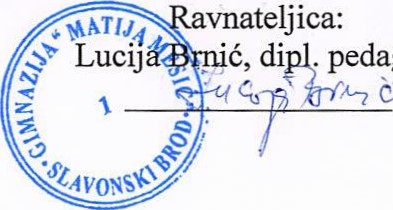 